EM Adauto Lúcio CardosoEscola Municipal Adauto Lúcio Cardoso desenvolveu Sistema de Aquaponiapostado por georgia.carvalho | ter, 20/12/2016 - 16:59Ao longo do ano de 2016, os estudantes do final do 2º e 3º ciclos da Escola Municipal Adauto Lúcio Cardoso (EMALC), que participam do Programa Escola Integrada (PEI), desenvolveram o Sistema de Aquaponia, que consiste numa técnica para produção de alimentos saudáveis respeitando o meio ambiente e une a aquicultura (produção de organismos aquáticos) e hidroponia (produção de plantas sem solo). Nessa técnica é possível produzir alimentos sem uso de agrotóxicos ou fertilizantes químicos economizando cerca de 90% de água em relação aos cultivos convencionais.A utilização desse sistema transformou, na escola, um espaço antes sem uso em uma ferramenta de ensino muito rica que, além de melhorar a aprendizagem, integra várias disciplinas como Biologia, Sustentabilidade, Física, Química, Matemática, Economia, Engenharia, entre outras. A instituição integra as atividades da oficina Jovens Inventores, de responsabilidade do Professor Fábio Alexandre da Silva, coordenador do Programa Escola Integrada, nas quais são desenvolvidos projetos de investigação e prática científicas. O sistema foi concluído no início do segundo semestre e, atualmente, a instituição realiza as primeiras colheitas.Atualmente, o projeto de Aquaponia está em processo de intercâmbio com a Escola Municipal Francisco Magalhães Gomes, da Regional Norte. A estrutura também está preparada para receber visitações. São disponibilizadas 25 vagas para 40 minutos de atividades. O contato para agendamento é 3277-7302, com o Professor Fábio Alexandre da EMALC. FONTE: GERÊNCIA DE COMUNICAÇÃO DA SECRETARIA MUNICIPAL DE EDUCAÇÃO (SMED)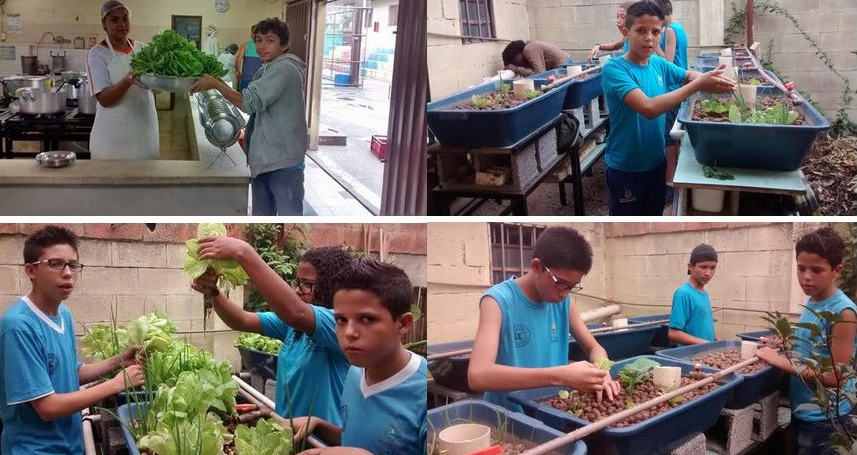 